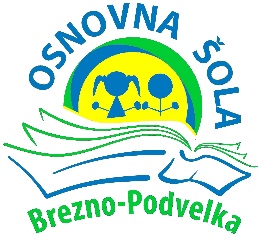 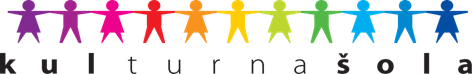 VRTEC BREZNO  
ki ga zastopa ravnatelj LEO ČELOFIGA, prof. inMATI: ___________________________________                  (ime in priimek)________________________________________________,  ________________,                         (stalno bivališče)                                                      (davčna številka)OČE: ___________________________________          (ime in priimek)_______________________________________________,  ________________.             (stalno bivališče)                                                          (davčna številka)SklepajoP O G O D B OO DOLOČITVI MEDSEBOJNIH PRAVIC IN OBVEZNOSTI STARŠEV IN VRTCAčlen S to pogodbo vrtec skupaj s starši določa obseg medsebojnih pravic in obveznosti, kot izhaja iz veljavne zakonodaje, ki ureja področje predšolske vzgoje v javnih vrtcih z namenom, da se v enaki meri zagotovi izpolnitev interesov obeh pogodbenih strank.členStarši in vrtec ugotavljajo, da je otrok _______________________________________,  rojen-a______________,  s stalnim bivališčem: _______________________________, OBČINA: ____________________. Vpisan-a v vrtec Brezno, v oddelek vrtca ____________________. Otrok je vpisan z dnem:________________,      v program, ki traja _________ ur. Datum vključitve otroka v vrtec: __________________. členVrtec bo program, v katerega je otrok vpisan, izvajal kot javno veljavni program – Kurikulum za vrtce v skladu s pogoji, ki jih določajo veljavni predpisi s področja dejavnosti predšolske vzgoje ter v skladu s spoštovanjem vseh otrokovih pravic. Pri tem bo izpolnil tudi vse obveznosti glede izvajanja vsebine, ki jo je opredelil v svoji Publikaciji. Veljavna Publikacija vrtca Brezno bo objavljena na spletni strani.Program se bo izvajal v okviru poslovnega časa v oddelkih vrtca Brezno glede na potrebe staršev, ki se določi v soglasju z ustanoviteljico za vsako šolsko leto posebej oziroma kot je zapisano v Letnem delovnem načrtu vrtca Brezno.V okviru poslovnega časa je otrok lahko prisoten v vrtcu do 9 ur dnevno.členVrtec ima pravico, da otroke zaradi oblikovanja ustreznih skupin premesti iz enega v drugi oddelek na katerikoli lokaciji  vrtca Brezno.Vrtec si pridržuje pravico, da združuje več oddelkov otrok v času šolskih počitnic, v dnevih pred prazniki in ob pojavu izjemnih okoliščin v oddelek matične šole – v oddelek vrtca Brezno. Glede na število prisotnih otrok (3 ali manj) v času šolskih počitnic in v dnevih pred in po praznikih se za določeno obdobje vrtec zapre.Vrtec si pridružuje pravico, da bo zaradi izobraževanja in generalnega čiščenja vrtca po LDN vrtca v času poletnih počitnic 2 dni zaprt.členStarši se zavezujejo, da bodo pri prihodu v vrtec in odhodu iz vrtca spoštovali veljavni hišni red in poslovni čas vrtca.Za osebne predmete, nakit, igrače, ki jih otroci prinašajo v vrtec odgovarjajo starši sami. Če bodo starši odpeljali otroka iz vrtca po preteku poslovnega časa, jim je vrtec upravičen zaračunati dodatne stroške varstva (individualno varstvo).členStarši se zavezujejo, da bo otrok v vrtec pripeljale oziroma iz vrtca odpeljale osebe, ki so jih starši navedli na vpisnici. Starši lahko v izjemnih primerih pisno ali ustno sporočijo v vrtec ime in priimek druge osebe, ki bo prišla po otroka.Starši oziroma druge osebe so dolžni ob prihodu otroka v vrtec otroka osebno predati strokovnim delavkam in jih opozoriti na otrokov odhod iz vrtca.členStarši morajo ob prvem vstopu otroka v vrtec predložiti strokovnemu delavcu v oddelku potrdilo pediatra o zdravstvenem stanju otroka (20. člen Zakona o vrtcih), ki ne sme biti starejše od 30 dni. Pogoj za veljavnost pogodbe in vključitev otroka v vrtec je, ne glede na četrti odstavek 20. c člena Zakona o vrtcih, izpolnitev obveznosti cepljenja otroka v skladu z 51. a členom Zakona o nalezljivih boleznih.Otroka, ki ob prihodu v vrtec kaže očitne znake slabega počutja, vrtec ni dolžan sprejeti. Če slabo počutje nastopi med bivanjem v vrtcu, se starše o tem obvesti, le-ti pa so dolžni čim prej priti po otroka. V nujnih primerih obvesti vrtec zdravnika ali pokliče nujno pomoč. V vrtcu otrokom ne dajemo antibiotikov in drugih zdravil razen v izrednih primerih (vročinski krči, epilepsija) ter kadar otrok zaradi narave svoje bolezni zdravila stalno potrebuje. V navedenih primerih je dajanje zdravil mogoče le po predhodnem pisnem dogovoru staršev in otrokove vzgojiteljice ter pisnem navodilu otrokovega pediatra.Starši in vrtec soglašajo, da se telefonske informacije staršev vzgojiteljicam (zaradi nemotenega dela v skupini) posredujejo dnevno do 8. ure.členStarši se zavezujejo, da bodo redno poravnali stroške glede na mesečno izstavljeni račun v skladu z višino plačila, ki jim ga je določil pristojni center za socialno delo z odločbo glede na veljavno ceno programa, ki jo je določila ustanoviteljica vrtca Brezno Občina Podvelka. Starši bodo račun poravnali v zakonitem roku plačila. V primeru, da starši ne plačajo izstavljenega računa, se jim izstavi opomin.V kolikor starši tudi v naknadnem 8 (osem) dnevnem roku ne poravnajo svoje obveznosti, se vloži tožba (izvršilni predlog) na pristojno sodišče.ČlenZa čas, ko je otrok iz vrtca odsoten zaradi bolezni oziroma vrtca ne obiskuje, se cena programa zniža za stroške neporabljenih živil, oziroma skladno s kriteriji za upoštevanje odsotnosti otrok v vrtcu:V primeru odsotnosti otroka do 3 dni, se prispevek staršem za stroške oskrbe ne zniža, odšteje se samo strošek prehrane doplačniku oskrbnine.V primeru odsotnosti otroka v trajanju od 3 do 10 dni v tekočem mesecu, se stroški oskrbe znižajo za stroške prehrane v sorazmernem deležu plačila staršev.Za odsotnost otroka v trajanju od 11 do 30 dni v tekočem mesecu, se stroški oskrbe obračunajo na dneve prisotnosti otroka v vrtcu.Starši ob več kot enomesečni odsotnosti iz vrtca plačajo 30 % njim določenega zneska plačila. Določilo ne velja za mesec julij in avgust.V primeru odsotnosti prijavljenih otrok iz vrtca med poletnimi počitnicami, zaradi bolezni, so starši ob predložitvi ustreznega zdravniškega potrdila v celoti oproščeni plačila, sicer se stroški zaračunajo. člen Starši se zavezujejo, da bodo v vrtec pisno sporočili vse spremembe podatkov, ki jih vodi vrtec v svojih evidencah (spremembe naslova otroka in staršev, telefonske številke staršev, zdravstvene posebnosti otroka).člen  Starši in vrtec se strinjajo, da lahko starši kadarkoli prekinejo Pogodbo o določitvi medsebojnih pravic in obveznosti staršev in vrtca ter izpišejo otroka pisno (izpisnica), z odpovednim rokom 15 dni pred nameravanim izpisom.  členStarši in vrtec bodo morebitne spore iz te pogodbe skušali reševati sporazumno. Če sporazumna rešitev ne bo mogoča, je za rešitev pristojno sodišče v Slovenj Gradcu.členO spremembah te pogodbe bosta stranki sklepali anekse.Pogodba velja za šolsko leto 2023/24 oziroma od dneva sklenitve pogodbe do izpisa otroka iz vrtca in poravnave vseh obveznosti s strani staršev. Pogodba začne veljati, ko jo podpišeta obe stranki. členTa pogodba je sestavljena v dveh (2) izvodih, od katerega prejme vsaka stranka po en izvod.Starši oz. zakoniti zastopniki:						    Ravnatelj:______________________					      Leo ČELOFIGA, prof.______________________				                                                                                                        Številka: ____________V _________________, dne _____________	                       V Breznu, ____________